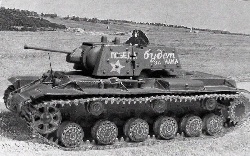 Бой танкиста Колобанова, вошедший в историюЛенинград в августе 1941 года находился в очень сложном положении, события на фронте на подступах к городу развивались по очень плохому, драматическому для обороняющихся советских войск сценарию. В ночь с 7 на 8 августа немецкие части из состава 4-й танковой группы нанесли удары в районах населенных пунктов Ивановское и Большой Сабск, наступая в сторону населенных пунктов Кингисепп и Волосово. Всего через три дня боев войска противника подошли к шоссе Кингисепп-Ленинград, а 13 августа немецким войскам удалось перерезать железную и шоссейную дороги Кингисепп-Ленинград и форсировать реку Луга. Уже 14 августа 38 армейский и 41 моторизованный немецкие корпуса смогли вырваться на оперативный простор и выдвинуться к Ленинграду. 16 августа пали города Кингисепп и Нарва, в тот же день части из состава 1-го немецкого корпуса заняли западную часть Новгорода, угроза прорыва немецких войск к Ленинграду становилась все более реальной. До знаменитого танкового боя, который прославит имя Колобанова, оставались считанные дни. 18 августа 1941 года командира 3-й танковой роты из состава 1-го батальона 1-й Краснознаменной танковой дивизии старшего лейтенанта Зиновия Колобанова вызвал к себе лично командир дивизии генерал-майор В. Баранов. В то время штаб части находился в подвале собора, который являлся одной из достопримечательностей Гатчины, которая в то время называлась Красногвардейском. В устной форме Баранов отдал Колобанову приказ перекрыть любой ценой три дороги, которые вели к Красногвардейску со стороны Кингисеппа, Волосово и Луги. На тот момент в роте Колобонова имелось 5 тяжелых танков КВ-1. Танкисты загрузили в машины по два боекомплекта бронебойных снарядов, осколочно-фугасных брали мало. Основной целью танкистов Колобанова было не пропустить на Красногвардейск немецкие танки. В тот же день, 18 августа, старший лейтенант Зиновий Колобанов вывел свою роту навстречу наступающим немецким частям. Две свои машины он послал на лужскую дорогу, еще две отправил к дороге на Волосово, а свой собственный танк разместил в засаде, организованной у перекрестка дороги, которая соединяла таллиннское шоссе с дорогой на Мариенбург — северной окраиной Гатчины. Зиновий Колобанов лично провел со своими экипажами рекогносцировку местности, отдав указания о том, где именно следует оборудовать позиции для каждого из танков. При этом Колобанов предусмотрительно заставил танкистов оборудовать по 2 капонира (один основной и запасной) и тщательно замаскировать позиции. Стоит отметить, что Зиновий Колобанов был уже достаточно опытным танкистом. Он прошел с боями финскую войну, трижды горел в танке, но всегда возвращался в строй. С задачей перекрыть три дороги, ведущие к Красногвардейску, мог справиться только он. 

Свою позицию Колобанов оборудовал возле совхоза Войсковицы, расположенного напротив птицефермы «Учхоза» — на развилке Таллинского шоссе и дороги, ведущей на Мариенбург. Он оборудовал позицию примерно в 150 метрах от шоссе, подходившего со стороны Сяскелево. При этом был оборудован глубокий капонир, который скрывал машину так, что торчала лишь башня. Второй капонир для запасной позиции был оборудован недалеко от первого. С основной позиции отлично просматривалась и простреливалась дорога на Сяскелево. К тому же по бокам этой дороги имелись заболоченные участки местности, которые очень сильно затрудняли маневр бронетехнике и сыграли в предстоящем бою свою роль.  

Позиция Колобанова и его КВ-1Э располагалась на небольшой высоте с глинистым грунтом на расстоянии в 150 метров от развилки дорог. С этой позиции был хорошо виден «Ориентир №1» две березы, растущие у дороги, и примерно в 300 метрах от Т-образного перекрестка, который был обозначен как «Ориентир №2». Всего простреливаемый участок дороги составлял примерно километр. 22 танка легко могли разместиться на этом участке при сохранении между ними походной дистанции в 40 метров. 
Выбор места был обусловлен тем, что отсюда можно было вести огонь по двум направлениям. Это было важно, так как противник мог выйти на дорогу на Мариенбург либо по дороге от Сяськелево либо от Войсковиц. Если бы немцы появились от Войсковиц, им бы пришлось стрелять в лоб. По этой причине капонир был вырыт прямо напротив перекрестка с расчетом на то, что курсовой угол будет минимальным. При этом Колобанову пришлось смириться с тем, что расстояние между его танком и развилкой дорог сократилось до минимума.  

После оборудования замаскированных позиций оставалось лишь дожидаться подхода сил врага. Немцы появились здесь только 20 августа. После полудня экипажи танков лейтенанта Евдокимова и младшего лейтенанта Дегтяря из роты Колобанова встретили колонну бронетехники на Лужском шоссе, записав на свой счет 5 уничтоженных танков и 3 бронетранспортера противника. Вскоре противника увидел и экипаж танка Колобанова. Первыми они заметили разведчиков-мотоциклистов, которых танкисты беспрепятственно пропустили дальше, дожидаясь появления основных сил немецких войск.  

Около 14:00 20 августа после безрезультатно закончившейся для немцев авиаразведки по приморской дороге на совхоз Войсковицы проехали немецкие мотоциклисты. Следом за ними на дороге появились танки. За те полторы, две минуты, пока головной танк врага преодолевал расстояние до перекрестка, Зиновий Колобанов успел убедиться, что в колонне нет тяжелых танков противника. Тогда же в его голове созрел план предстоящего боя. Колобанов решил пропустить всю колонну до участка с двумя березами (Ориентир №1). В этом случае все неприятельские танки успевали пройти поворот в начале насыпной дороги и оказывались под огнем орудия его экранированного КВ-1. В колонне, по всей видимости, шли легкие чешские танки Pz.Kpfw.35(t) из состава немецкой 6-й танковой дивизии (в ряде источников принадлежность танков приписывают также 1-й или 8-й танковым дивизиям). После того как план на бой был составлен, все остальное было делом техники. Подбив танки в голове, середине и конце колонны, старший лейтенант Колобанов не только перекрыл дорогу с обеих сторон, но и лишил противника возможности съехать на дорогу, которая вела на Войсковицы.
Выбор места был обусловлен тем, что отсюда можно было вести огонь по двум направлениям. Это было важно, так как противник мог выйти на дорогу на Мариенбург либо по дороге от Сяськелево либо от Войсковиц. Если бы немцы появились от Войсковиц, им бы пришлось стрелять в лоб. По этой причине капонир был вырыт прямо напротив перекрестка с расчетом на то, что курсовой угол будет минимальным. При этом Колобанову пришлось смириться с тем, что расстояние между его танком и развилкой дорог сократилось до минимума.  

После оборудования замаскированных позиций оставалось лишь дожидаться подхода сил врага. Немцы появились здесь только 20 августа. После полудня экипажи танков лейтенанта Евдокимова и младшего лейтенанта Дегтяря из роты Колобанова встретили колонну бронетехники на Лужском шоссе, записав на свой счет 5 уничтоженных танков и 3 бронетранспортера противника. Вскоре противника увидел и экипаж танка Колобанова. Первыми они заметили разведчиков-мотоциклистов, которых танкисты беспрепятственно пропустили дальше, дожидаясь появления основных сил немецких войск.  

Около 14:00 20 августа после безрезультатно закончившейся для немцев авиаразведки по приморской дороге на совхоз Войсковицы проехали немецкие мотоциклисты. Следом за ними на дороге появились танки. За те полторы, две минуты, пока головной танк врага преодолевал расстояние до перекрестка, Зиновий Колобанов успел убедиться, что в колонне нет тяжелых танков противника. Тогда же в его голове созрел план предстоящего боя. Колобанов решил пропустить всю колонну до участка с двумя березами (Ориентир №1). В этом случае все неприятельские танки успевали пройти поворот в начале насыпной дороги и оказывались под огнем орудия его экранированного КВ-1. В колонне, по всей видимости, шли легкие чешские танки Pz.Kpfw.35(t) из состава немецкой 6-й танковой дивизии (в ряде источников принадлежность танков приписывают также 1-й или 8-й танковым дивизиям). После того как план на бой был составлен, все остальное было делом техники. Подбив танки в голове, середине и конце колонны, старший лейтенант Колобанов не только перекрыл дорогу с обеих сторон, но и лишил противника возможности съехать на дорогу, которая вела на Войсковицы.
Вся рота Колобанова за тот день уничтожила 43 танка противника. В том числе экипаж младшего лейтенанта Ф. Сергеева — 8, младшего лейтенанта В. И. Ласточкина — 4, младшего лейтенанта И. А. Дегтяря — 4, лейтенанта М. И. Евдокименко — 5. Также была заявленная уничтоженная легковая машина, артиллерийская батарея и до двух рот пехоты противника, в плен удалось взять одного из мотоциклистов.  

Удивительно, но за такой бой Колобанов не получил звания Героя Советского Союза. В сентябре 1941 года командиром 1-го танкового полка 1-й танковой дивизии Д. Д. Погодиным все члены экипажа танка Колобанова были представлены к званию Героя Советского Союза, данное представление было подписано и командиром дивизии В. И. Барановым. Но в штабе Ленинградского фронта по какой-то причине изменили это решение. Данное изменение до сих пор не поддается разумному объяснению и вызывает массу споров и версий. Так или иначе, Колобанов был представлен к ордену Красного знамени, а наводчик А. М. Усов к ордену Ленина. Возможно, командование Ленфронта просто посчитало невозможным присваивать звание Героя Колобанову на общем фоне больших стратегических неудач, да и Красногвардейск был все-таки вскоре сдан немцам. По другой версии, в деле Колобанова была какая-то компрометирующая его информация, что-то такое, что помешало ему получить награду. Правды мы в любом случае уже не узнаем. 

15 сентября 1941 года Зиновий Колобанов получил тяжелое ранение. Это произошло ночью на кладбище города Пушкин, где танк старшего лейтенанта заправлялся боеприпасами и горючим. Рядом с его КВ разорвался немецкий снаряд, осколками танкист был ранен в голову и позвоночник, помимо этого, Колобанов получил контузию спинного и головного мозга. Сначала он находился на лечении в Травматологическом институте Ленинграда, но потом был эвакуирован и до 15 марта 1945 года лечился в эвакуационных госпиталях в Свердловске. 31 мая 1942 года ему было присвоено звание капитана. 
Несмотря на тяжелое ранение и контузию, Колобанов после войны снова поступил на службу в танковые войска. Зиновий Колобанов находился на службе до июля 1958 года, после чего уволился в запас уже в звании подполковника. Работал и жил в столице Белоруссии. Умер 8 августа 1994 года в Минске, похоронен там же. 

Сегодня на месте знаменитого боя советских танкистов на подступах к Гатчине установлен памятник. На монументе стоит тяжелый танк ИС-2. К сожалению, к моменту сооружения данного памятника тех самых танков КВ-1Э, на которых и воевал Колобанов, найти уже не удалось, поэтому пришлось использовать то, что было под рукой. На высоком постаменте появилась табличка, на которой сказано: «Танковый экипаж под командованием старшего лейтенанта Колобанова З. П. в бою 19 августа 1941 года уничтожил 22 танка противника. В составе экипажа находились: механик-водитель старшина Никифоров Н. И., командир орудия старший сержант Усов А. М., стрелок-радист старший сержант Кисельков П. И., заряжающий красноармеец Роденков Н. Ф.».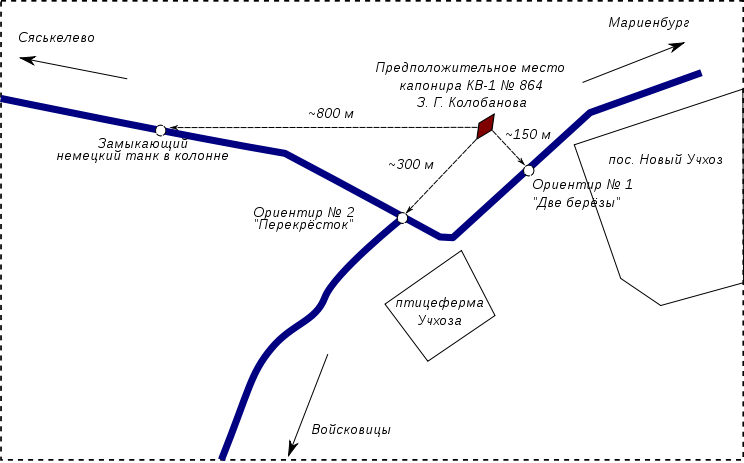 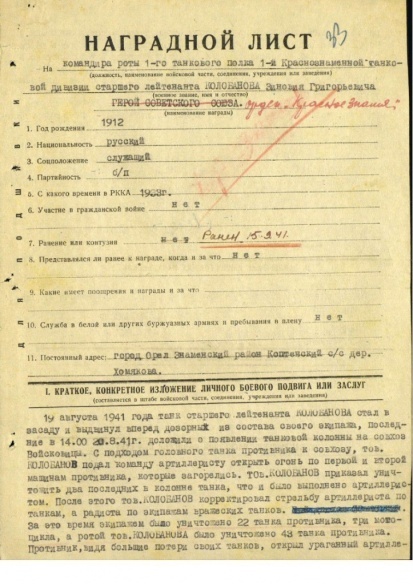 